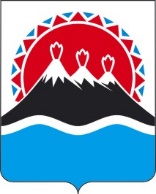 П О С Т А Н О В Л Е Н И ЕПРАВИТЕЛЬСТВА  КАМЧАТСКОГО КРАЯ                       г. Петропавловск-КамчатскийВ целях уточнения мероприятий, «Порядка предоставления и распределения субсидий местным бюджетам в рамках реализации мероприятий Подпрограммы 1» и «Порядка предоставления и распределения субсидий местным бюджетам в рамках реализации мероприятий Подпрограммы 2»,ПРАВИТЕЛЬСТВО ПОСТАНОВЛЯЕТ:1. Внести в государственную программу Камчатского края «Формирование современной городской среды в Камчатском крае», утвержденную постановлением Правительства Камчатского края от 31.08.2017 № 360-П, изменения согласно приложению к настоящему постановлению. 2. Настоящее постановление вступает в силу с 01 января 2020 года.Приложение к постановлению Правительства Камчатского края от ____ № ____Паспорт государственной программы Камчатского края «Формирование современной городской среды в Камчатском крае», раздел «объемы бюджетных ассигнований Программы»,изложить в следующей редакции:Паспорт подпрограммы 2, раздел «Объемы бюджетных ассигнований Подпрограммы 2»,изложить в следующей редакции:В Разделе 5 Обобщенная характеристика основных мероприятий, реализуемых органами местного самоуправления муниципальных образований в Камчатском крае, пункт 5.2.,изложить в следующей редакции:«5.2. В целях реализации основных мероприятий, указанных в подпунктах "а" - "з" пункта 1 части 5.1 настоящего раздела местным бюджетам из краевого бюджета предоставляются субсидии в соответствии с приложением 1 к Программе, иные межбюджетные трансферты.В целях реализации основного мероприятия, указанного в подпункте "и" пункта 1 части 5.1 настоящего раздела местным бюджетам из краевого бюджета предоставляются иные межбюджетные трансферты в соответствии с приложением 8 к Программе.В целях реализации основных мероприятий, указанных в пункте 2 части 5.1 настоящего раздела местным бюджетам из краевого бюджета предоставляются субсидии и или дотации в соответствии с Постановлением Камчатского края от 24.04.2020 № 155-П» Об утверждении и методике распределения и правил предоставления из краевого бюджета дотаций на поддержку мер по обеспечению сбалансированности местных бюджетов, и (или) иные межбюджетные трансферты в соответствии с Законом Камчатского края о краевом бюджете на соответствующий финансовый год и плановый период, порядком предоставления из краевого бюджета иных межбюджетных трансфертов бюджетам муниципальных образований в Камчатском крае, утвержденным нормативным правовым актом высшего исполнительного органа государственной власти Камчатского края, а также перечнем расходных обязательств Камчатского края по предоставлению из краевого бюджета местным бюджетам иных межбюджетных трансфертов в соответствующем финансовом году и плановом периоде, ежегодно утвержденными постановлением Правительства Камчатского края, в соответствии с приложением 10 к Программе.»В приложении 1 к Программе Порядок предоставления и распределения субсидий из краевого бюджета местным бюджетам в рамках реализации основных мероприятий подпрограммы 1, п. 9. Уровень софинансирования расходного обязательства муниципального образования, в целях софинансирования которого предоставляется субсидия, за счет средств краевого бюджета составляет,под пункты «1) не более 80% общего объема расходного обязательства городского округа с численностью населения более 20 тыс. человек; 2) не более 90% общего объема расходного обязательства муниципального образования (за исключением городского округа с численностью населения более 20 тыс. человек)», изложить в следующей редакции:«1) не более 98,2% общего объема расходного обязательства городского округа с численностью населения более 20 тыс. человек; 2) не более 99,9% общего объема расходного обязательства муниципального образования (за исключением городского округа с численностью населения более 20 тыс. человек).»подпункт б), подпункта 3), пункта 4. Субсидии местным бюджетам городских округов, поселений в Камчатском крае, Приложение 1 к Программе порядок предоставления и распределения субсидий из краевого бюджета местным бюджетам в рамках реализации основных мероприятий подпрограммы 1, (далее в настоящем Порядке также - муниципальные образования) предоставляются:,изложить в следующей редакции:«б) уровень бюджетной обеспеченности не более 1,5 - для городских округов, не более 2,2 - для поселений;»Приложение 9 к Программе Адресный перечень объектов, нуждающихся в благоустройстве и подлежащих благоустройству, изложить в следующей редакции:Приложение 9 к Программе Адресный перечень объектов, нуждающихся в благоустройстве и подлежащих благоустройствуАдресный перечень объектов, нуждающихся в благоустройстве и подлежащих благоустройству  Приложение 5 к Программе Сведения о показателях результативности (индикаторах) государственной программы камчатского края «Формирование современной городской среды в камчатском крае» и их значениях, дополнить пунктами:Приложение 6 к Программе Перечень основных мероприятий государственной программы камчатского края «Формирование современной городской среды в камчатском крае», п. 2.3. изложить в следующей редакции:Дополнить Приложение 1 к Программе Порядок предоставления и распределения субсидий из краевого бюджета местным бюджетам в рамках реализации основных мероприятий подпрограммы пунктом 11 следующего содержания:«11. Субсидии, не использованные муниципальными образованиями в период определенный Соглашениями, неосвоенные в период установленный муниципальными контрактами и договорами с исполнителями работ, могут быть направлены местным бюджетам других муниципальных образований Камчатского края, при условии соответствия выполнения органами местного самоуправления муниципальных образований в Камчатском крае условий пункта 4 и 5 Порядка предоставления и распределения субсидий местным бюджетам в рамках реализации основных мероприятий подпрограммы 1, при наличии заявки о необходимости дополнительного финансирования»[Дата регистрации]№[Номер документа]О внесении изменений в государственную программу Камчатского края «Формирование современной городской среды в Камчатском крае», утвержденную постановлением Правительства Камчатского края от 31.08.2017 № 360-ППредседатель Правительства - Первый вице-губернатор Камчатского края[горизонтальный штамп подписи 1]А.О. КузнецовОбъемы бюджетных ассигнований Программыобщий объем финансирования Программысоставляет 3 197 240,17918 тыс. рублей, в том числе за счет средств:федерального бюджета (по согласованию) -486 766,40000 тыс. рублей, из них по годам:2018 год - 69 486,10000 тыс. рублей;2019 год - 149 261,60000 тыс. рублей;2020 год - 88 088,80000 тыс. рублей;2021 год - 88 088,80000 тыс. рублей;2022 год - 91 841,10000 тыс. рублей;2023 год - 0,00000 тыс. рублей;2024 год - 0,00000 тыс. рублей;краевого бюджета - 2 238 422, 14151тыс. рублей, из них по годам:2018 год - 777 880,45799 тыс. рублей;2019 год - 820 867,93526 тыс. рублей;2020 год - 617 673,74826 тыс. рублей;2021 год - 12 000,00000 тыс. рублей;2022 год - 10 000,00000 тыс. рублей;2023 год - 0,00000 тыс. рублей;2024 год - 0,00000 тыс. рублей;местных бюджетов (по согласованию) -472 051, 63767 тыс. рублей, из них по годам:2018 год - 173 095,94234 тыс. рублей;2019 год - 133 311,85057 тыс. рублей;2020 год - 162 052,66829 тыс. рублей;2021 год - 1 958,82353 тыс. рублей;2022 год - 1 632,35294 тыс. рублей;2023 год - 0,00000 тыс. рублей;2024 год - 0,00000 тыс. рублей.Объемы бюджетных ассигнований Подпрограммы 2общий объем финансирования Подпрограммы 2 составляет 2 270 358,79058 тыс. рублей, в том числе за счет средств:краевого бюджета - 1 908 882,69168 тыс. рублей, из них по годам:2018 год - 767 880,45799 тыс. рублей;2019 год - 811 605,03669 тыс. рублей;2020 год - 329 397,19700 тыс. рублей;2021 год – 0,00000 тыс. рублей;2022 год - 0,00000 тыс. рублей;2023 год - 0,00000 тыс. рублей;2024 год - 0,00000 тыс. рублей;местных бюджетов (по согласованию) - 361 476,09089 тыс. рублей, из них по годам:2018 год - 171 595,94234 тыс. рублей;2019 год - 131 751,23143 тыс. рублей;2020 год - 58 128,91712 тыс. рублей;2021 год – 0,00000 тыс. рублей;2022 год – 0,00000 тыс. рублей;2023 год - 0,00000 тыс. рублей;2024 год - 0,00000 тыс. рублейНаименование муниципального образованиядворовые территорииобщественные территориипериод реализацииПетропавловск-Камчатский городской округг. Петропавловск-Камчатский, 
пр. Победы, 8/3г. Петропавловск-Камчатский, спортивная площадка пр. Таранца А.И., 92019Петропавловск-Камчатский городской округг. Петропавловск-Камчатский, 
ул. Штурмана Елагина, 21г. Петропавловск-Камчатский, спортивная площадка пр. Таранца А.И., 92019Петропавловск-Камчатский городской округг. Петропавловск-Камчатский, 
ул. Первомайская, 15г. Петропавловск-Камчатский, спортивная площадка пр. Таранца А.И., 92019Петропавловск-Камчатский городской округг. Петропавловск-Камчатский, 
ул. Кутузова, 12 Аг. Петропавловск-Камчатский, спортивная площадка пр. Таранца А.И., 92019Петропавловск-Камчатский городской округг. Петропавловск-Камчатский, 
ул. Кутузова, 12 Бг. Петропавловск-Камчатский, сквер по 
ул. Кирдищева2019Петропавловск-Камчатский городской округг. Петропавловск-Камчатский, 
ул. Виталия кручины, 3/1г. Петропавловск-Камчатский, сквер по 
ул. Кирдищева2019Петропавловск-Камчатский городской округг. Петропавловск-Камчатский, 
ул. Академика Курчатова, 47г. Петропавловск-Камчатский, сквер по 
ул. Кирдищева2019Петропавловск-Камчатский городской округг. Петропавловск-Камчатский, 
ул. Академика Королева, 19г. Петропавловск-Камчатский, сквер по 
ул. Кирдищева2019Петропавловск-Камчатский городской округг. Петропавловск-Камчатский, 
пр. Циолковского, 33г. Петропавловск-Камчатский, сквер по 
ул. Кирдищева2019Петропавловск-Камчатский городской округг. Петропавловск-Камчатский, 
ул. Фролова, 2/2г. Петропавловск-Камчатский, сквер по 
ул. Кирдищева2019Петропавловск-Камчатский городской округг. Петропавловск-Камчатский, 
пр. Таранца А.И., 9г. Петропавловск-Камчатский, сквер по 
ул. Кирдищева2019Петропавловск-Камчатский городской округул. Академика Королева, 29г. Петропавловск-Камчатский, сквер по 
ул. Кирдищева2019Петропавловск-Камчатский городской округг. Петропавловск-Камчатский, 
ул. Дальняя, 24/1г. Петропавловск-Камчатский, сквер по 
ул. Кирдищева2019Петропавловск-Камчатский городской округг. Петропавловск-Камчатский, 
ул. Виталия Кручины, 5г. Петропавловск-Камчатский, сквер по 
ул. Кирдищева2019Петропавловск-Камчатский городской округг. Петропавловск-Камчатский, 
ул. Чубарова, 5/2г. Петропавловск-Камчатский, сквер по 
ул. Кирдищева2019Петропавловск-Камчатский городской округг. Петропавловск-Камчатский, 
ул. Чубарова, 5/3г. Петропавловск-Камчатский, сквер по 
ул. Кирдищева2019Петропавловск-Камчатский городской округг. Петропавловск-Камчатский, проспект Рыбаков, 5г. Петропавловск-Камчатский, сквер с детскими игровыми площадками по ул. Звездная, 122020Петропавловск-Камчатский городской округг. Петропавловск-Камчатский, проспект Карла Маркса, 2/2г. Петропавловск-Камчатский, сквер по пр. Победы, 12020Петропавловск-Камчатский городской округг. Петропавловск-Камчатский, проспект Рыбаков, 14Сквер по ул. Звездной (цифровизация)2020Петропавловск-Камчатский городской округг. Петропавловск-Камчатский, улица Виталия Кручины, 3ул. Озерновская коса (цифровизация)2020Петропавловск-Камчатский городской округг. Петропавловск-Камчатский, улица Автомобилистов, 35ул. Ломоносова (цифровизация)2020Петропавловск-Камчатский городской округг. Петропавловск-Камчатский, улица Крылова, 10ул. Ломоносова (цифровизация)2020Петропавловск-Камчатский городской округг. Петропавловск-Камчатский, проспект Рыбаков, 9ул. Ломоносова (цифровизация)2020Петропавловск-Камчатский городской округг. Петропавловск-Камчатский, улица Вольского, 4/1ул. Ломоносова (цифровизация)2020Петропавловск-Камчатский городской округг. Петропавловск-Камчатский, улица Виталия Кручины, 8/2ул. Ломоносова (цифровизация)2020Петропавловск-Камчатский городской округг. Петропавловск-Камчатский, улица Виталия Кручины, 7ул. Ломоносова (цифровизация)2020Петропавловск-Камчатский городской округг. Петропавловск-Камчатский, улица Фролова, 2ул. Ломоносова (цифровизация)2020Петропавловск-Камчатский городской округг. Петропавловск-Камчатский, улица Автомобилистов, 57ул. Ломоносова (цифровизация)2020Петропавловск-Камчатский городской округ-Стела-въездной знак «Пакетботы Святой Петр и Святой Павел» на 11 км.2021Петропавловск-Камчатский городской округ-Территория зеленой зоны пр. Циолковского, д. 302021Елизовское городское поселениег. Елизово, 
ул. Ленина, 41г. Елизово, парк культуры и отдыха «Сказка»2019Елизовское городское поселениег. Елизово, 
ул. Ленина, 41аг. Елизово, парк культуры и отдыха «Сказка»2019Елизовское городское поселениег. Елизово, 
ул. Ленина, 41бг. Елизово, парк культуры и отдыха «Сказка»2019Елизовское городское поселениег. Елизово, 
ул. Ленина, 41вг. Елизово, парк культуры и отдыха «Сказка»2019Елизовское городское поселениег. Елизово, ул. Ленина, 41/1г. Елизово, парк культуры и отдыха «Сказка»2019Елизовское городское поселениег. Елизово ул. Ленина 53г. Елизово сквер ул. Ленина 26, 28 (частичное выполнение работ)2020Елизовское городское поселениег. Елизово ул. Ленина 53г. Елизово, тротуар по ул. Ленина вдоль МКД № 26,28 (район ЗАГСа)2020Елизовское городское поселениег. Елизово ул. Завойко 111г. Елизово, тротуар по ул. Ленина вдоль МКД № 26,28 (район ЗАГСа)2020Елизовское городское поселениег. Елизово ул. Завойко 111г. Елизово, благоустройство сквера у памятника В.И. Ленину (1 этап)2020Елизовское городское поселениег. Елизово ул. Завойко, д. 31г. Елизово, благоустройство сквера у памятника В.И. Ленину (2 этап)2021Елизовское городское поселениег. Елизово ул. Завойко, д. 65Территория (площадь) прилегающая к памятнику Ленину В.И.2021Вилючинский городской округг. Вилючинск, ул. Крашенинникова, 32г. Вилючинск, детская игровая зона возле центральной площади в жилом районе Приморский2019Вилючинский городской округг. Вилючинск, ул. Крашенинникова, 32а г. Вилючинск, детская игровая зона возле центральной площади в жилом районе Приморский2019Вилючинский городской округг. Вилючинск, ул. Кронштадтская, 12г. Вилючинск, смотровая площадка «7 ветров» в жилом районе Рыбачий2019Вилючинский городской округг. Вилючинск, 
ул. Крашенинникова, 32аг. Вилючинск, ул. Победы, з/у 302020Вилючинский городской округг. Вилючинск, ул. Вилкова, 43г. Вилючинск, ул. 50 лет ВЛКСМ2020Вилючинский городской округмкр. Центральный, д. 30Пешеходная зона в районе общеобразовательной школы в ж.р. Приморский2021Вилючинский городской округмкр. Центральный, д. 33Пешеходная зона в районе общеобразовательной школы в ж.р. Приморский2021Корякское сельское поселениес. Коряки ул. Колхозная, 16с. Коряки, аллея 2019Корякское сельское поселение2020Корякское сельское поселениес. Коряки, ул. Колхозная, д. 20с. Коряки, аллея по ул. Дорожная2021Пионерское сельское поселениеп. Пионерский, ул. Николая Коляды, 24п. Пионерский, сквер ул. Виталия Бонивура 2019Пионерское сельское поселениеп. Светлый, ул. Мира, 3п. Пионерский, сквер ул. Виталия Бонивура 2019Пионерское сельское поселение-п. Пионерский, ул. Николая Коляды2020Пионерское сельское поселение-п. Светлый, улица Луговая2020Пионерское сельское поселениеул. Бонивура, д. 1ул. Бонивура, д. 14, аллея2021Мильковское сельское поселениес. Мильково, ул. Чубарова, 5с. Мильково, сквер участников боевых действии в ходе локальных воин и военных конфликтов, ул. Ленинская2019Мильковское сельское поселениес. Мильково, ул. Чубарова, 7с. Мильково, сквер участников боевых действии в ходе локальных воин и военных конфликтов, ул. Ленинская2019Мильковское сельское поселениес. Мильково, ул. Чубарова, 9с. Мильково, сквер участников боевых действии в ходе локальных воин и военных конфликтов, ул. Ленинская2019Мильковское сельское поселениес. Мильково, ул. Чубарова, 11с. Мильково, сквер участников боевых действии в ходе локальных воин и военных конфликтов, ул. Ленинская2019Мильковское сельское поселениес. Мильково, ул. Мелиораторов, 6 с. Мильково, сквер участников боевых действии в ходе локальных воин и военных конфликтов, ул. Ленинская2019Мильковское сельское поселениес. Мильково, ул. Мелиораторов, 8с. Мильково, сквер участников боевых действии в ходе локальных воин и военных конфликтов, ул. Ленинская2019Мильковское сельское поселениес. Мильково, ул. Победы, 9с. Мильково, сквер участников боевых действии в ходе локальных воин и военных конфликтов, ул. Ленинская2019Мильковское сельское поселениес. Мильково, ул. Победы, 10 с. Мильково, сквер участников боевых действии в ходе локальных воин и военных конфликтов, ул. Ленинская2019Мильковское сельское поселениес. Мильково, ул. Победы, 11с. Мильково, сквер участников боевых действии в ходе локальных воин и военных конфликтов, ул. Ленинская2019Мильковское сельское поселениес. Мильково, ул. Победы, 11ас. Мильково, сквер участников боевых действии в ходе локальных воин и военных конфликтов, ул. Ленинская2019Мильковское сельское поселениес. Мильково, ул. Победы, 12с. Мильково, сквер участников боевых действии в ходе локальных воин и военных конфликтов, ул. Ленинская2019Мильковское сельское поселениес. Мильково, ул. Победы, 14с. Мильково, сквер участников боевых действии в ходе локальных воин и военных конфликтов, ул. Ленинская2019Мильковское сельское поселениес. Мильково, ул. Советская, 47с. Мильково, сквер участников боевых действии в ходе локальных воин и военных конфликтов, ул. Ленинская2019Мильковское сельское поселениес. Мильково, ул. Советская, 49с. Мильково, сквер участников боевых действии в ходе локальных воин и военных конфликтов, ул. Ленинская2019Мильковское сельское поселениес. Мильково, ул. Советская, 56с. Мильково, сквер участников боевых действии в ходе локальных воин и военных конфликтов, ул. Ленинская2019Мильковское сельское поселениес. Мильково, ул. Партизанская, 44с. Мильково, сквер участников боевых действии в ходе локальных воин и военных конфликтов, ул. Ленинская2019Мильковское сельское поселениес. Мильково, ул. Полевая, 3ас. Мильково, сквер участников боевых действии в ходе локальных воин и военных конфликтов, ул. Ленинская2019Мильковское сельское поселениес. Мильково, ул. Полевая, 5с. Мильково, сквер участников боевых действии в ходе локальных воин и военных конфликтов, ул. Ленинская2019Мильковское сельское поселениес. Шармы, ул. Октябрьская, 9с. Мильково, сквер участников боевых действии в ходе локальных воин и военных конфликтов, ул. Ленинская2019Мильковское сельское поселениес. Шаромы, ул. Октябрьская, 11с. Мильково, сквер участников боевых действии в ходе локальных воин и военных конфликтов, ул. Ленинская2019Мильковское сельское поселениес. Мильково ул. Партизанская 462020Мильковское сельское поселениес. Мильково ул. Партизанская 482020Мильковское сельское поселениес. Мильково ул. Партизанская 502020Мильковское сельское поселениес. Мильково ул. Победы 7с. Мильково, ул. Ленинская, сооружение «Стелла памяти погибшим мильковчанам на фронтах Великой Отечественной войны 1941 – 1945 годов»2020Мильковское сельское поселениес. Мильково ул. Победы 4с. Мильково, ул. Ленинская, сооружение «Стелла памяти погибшим мильковчанам на фронтах Великой Отечественной войны 1941 – 1945 годов»2020Мильковское сельское поселениес. Мильково ул. Победы 6с. Мильково, ул. Ленинская, сооружение «Стелла памяти погибшим мильковчанам на фронтах Великой Отечественной войны 1941 – 1945 годов»2020Мильковское сельское поселениес. Мильково пр-кт Космонавтов 52020Мильковское сельское поселениес. Мильково пр-кт Космонавтов 72020Мильковское сельское поселениес. Мильково пр-кт Космонавтов 92020Мильковское сельское поселениес. Мильково пр-кт Космонавтов 11с. Мильково, благоустройство детского парка по ул. Советская (1 этап)2020Мильковское сельское поселениес. Мильково пр-кт Космонавтов 1с. Мильково, благоустройство детского парка по ул. Советская (1 этап)2020Мильковское сельское поселениес. Мильково ул. Школьная 1с. Мильково, благоустройство детского парка по ул. Советская (1 этап)2020Мильковское сельское поселениес. Мильково ул. Школьная 3с. Мильково, благоустройство детского парка по ул. Советская (1 этап)2020Мильковское сельское поселениес. Мильково ул. Школьная 5с. Мильково, благоустройство детского парка по ул. Советская (1 этап)2020Мильковское сельское поселениес. Мильково ул. Школьная 15с. Мильково, благоустройство детского парка по ул. Советская (1 этап)2020Мильковское сельское поселениес. Мильково ул. Школьная 17с. Мильково, благоустройство детского парка по ул. Советская (1 этап)2020Мильковское сельское поселениес. Мильково, 
ул. Пушкина 4с. Мильково, благоустройство детского парка по ул. Советская (1 этап)2020Мильковское сельское поселениес. Мильково, 
ул. Пушкина 14с. Мильково, благоустройство детского парка по ул. Советская (1 этап)2020Мильковское сельское поселениес. Мильково, 
ул. Победы, д. № 9,10,12,14с. Мильково, благоустройство детского парка по ул. Советская (1 этап)2020Мильковское сельское поселениес. Мильково,
 ул. Космонавтов, д. 3с. Мильково, благоустройство детского парка по ул. Советская (1 этап)2020Мильковское сельское поселениес. Мильково, 
ул. Томская, 6,8с. Мильково, благоустройство сооружения Площадь имени Ленина, по ул. Победы в с. Мильково2021Мильковское сельское поселениес. Мильково, 
ул. Томская, 7с. Мильково, благоустройство сооружения Площадь имени Ленина, по ул. Победы в с. Мильково2021Мильковское сельское поселениес. Мильково, 
ул. Томская, 10с. Мильково, благоустройство сооружения Площадь имени Ленина, по ул. Победы в с. Мильково2021Мильковское сельское поселениес. Мильково, 
ул. Томская, 16с. Мильково, благоустройство сооружения Площадь имени Ленина, по ул. Победы в с. Мильково2021Мильковское сельское поселениес. Мильково, 
ул. Томская, 18с. Мильково, благоустройство сооружения Площадь имени Ленина, по ул. Победы в с. Мильково2021Мильковское сельское поселениес. Мильково, 
ул. Кооперативная, 11с. Мильково, благоустройство сооружения Площадь имени Ленина, по ул. Победы в с. Мильково2021Мильковское сельское поселениес. Мильково, 
ул. Дорожная,14с. Мильково, благоустройство сооружения Площадь имени Ленина, по ул. Победы в с. Мильково2021Мильковское сельское поселениес. Мильково, 
ул. Советская,73с. Мильково, благоустройство сооружения Площадь имени Ленина, по ул. Победы в с. Мильково2021Мильковское сельское поселениес. Мильково, ул. Советская,73 Ас. Мильково, благоустройство сооружения Площадь имени Ленина, по ул. Победы в с. Мильково2021Мильковское сельское поселениес. Мильково, 
ул. Советская,75с. Мильково, благоустройство сооружения Площадь имени Ленина, по ул. Победы в с. Мильково2021Мильковское сельское поселениес. Мильково, 
ул. Советская,75 Ас. Мильково, благоустройство сооружения Площадь имени Ленина, по ул. Победы в с. Мильково2021Мильковское сельское поселениес. Мильково, 
ул. Советская,77с. Мильково, благоустройство сооружения Площадь имени Ленина, по ул. Победы в с. Мильково2021Мильковское сельское поселениес. Мильково, 
ул. Советская,77 Ас. Мильково, благоустройство сооружения Площадь имени Ленина, по ул. Победы в с. Мильково2021Мильковское сельское поселениес. Мильково, 
пер. Портовской,19с. Мильково, благоустройство сооружения Площадь имени Ленина, по ул. Победы в с. Мильково2021Мильковское сельское поселениес. Мильково, 
пер. Геологический, 1с. Мильково, благоустройство сооружения Площадь имени Ленина, по ул. Победы в с. Мильково2021Мильковское сельское поселениес. Мильково, 
пер. Геологический, 6с. Мильково, благоустройство сооружения Площадь имени Ленина, по ул. Победы в с. Мильково2021Мильковское сельское поселениес. Мильково, 
ул. Солнечная,5с. Мильково, благоустройство сооружения Площадь имени Ленина, по ул. Победы в с. Мильково2021Мильковское сельское поселениес. Мильково, ул.Центральная,14с. Мильково, благоустройство сооружения Площадь имени Ленина, по ул. Победы в с. Мильково2021Мильковское сельское поселениес. Мильково, ул.Центральная,16с. Мильково, благоустройство сооружения Площадь имени Ленина, по ул. Победы в с. Мильково2021Усть-Большерецкое сельское поселениес. Усть-Большерецк, 
ул. Садовая, 5с. Усть-Большерецк, центральная площадь 2019Усть-Большерецкое сельское поселениес. Усть-Большерецк, ул. Бочкарева, 14ас. Усть-Большерецк, центральная площадь 2019Усть-Большерецкое сельское поселениес. Усть-Большерецк, ул. Юбилейная, 13с. Усть-Большерецк, центральная площадь 2019Усть-Большерецкое сельское поселениес. Усть-Большерецк, ул. Юбилейная, 12ас. Усть-Большерецк, центральная площадь 2019Усть-Большерецкое сельское поселениес. Усть-Большерецк, ул. Юбилейная, 20с. Усть-Большерецк, центральная площадь 2019Усть-Большерецкое сельское поселение-с. Усть-Большерецк, центральная площадь2020Усть-Камчатское сельское поселениес. Усть-Камчатск, ул.60 лет Октября, 27  с. Усть-Камчатск, сквер ул. 60 лет Октября (рядом с домом 24)2019Усть-Камчатское сельское поселениес. Усть-Камчатск, ул.60 лет Октября, 28  с. Усть-Камчатск, сквер ул. 60 лет Октября (рядом с домом 24)2019Усть-Камчатское сельское поселениес. Усть-Камчатск, ул. 60 лет Октября, 9с. Усть-Камчатск, ул. Советская, 1 (аллея почетных граждан)2020Усть-Камчатское сельское поселениес. Усть-Камчатск, ул. 60 лет Октября, 10с. Усть-Камчатск, ул. 60 лет октября, 252020Усть-Камчатское сельское поселениес. Усть-Камчатск, ул. Советская, д. 2с. Усть-Камчатск, ул. 60 лет Октября, входная зона парка отдыха за храмом в честь Покрова Пресвятой Богородицы2021Усть-Камчатское сельское поселениес. Усть-Камчатск, ул. Советская, д. 26с. Усть-Камчатск, ул. 60 лет Октября, выставочная зона на аллее Рыбацкой славы2021Сельское поселение с. Тигильс. Тигиль, ул. Толстихина, 14с. Тигиль, набережная ул. Ленинская 2019Сельское поселение с. Тигильс. Тигиль, ул. Толстихина, 20с. Тигиль, парк пер. Школьный2019Сельское поселение с. Тигильс. Тигиль, ул. Толстихина, 25с. Тигиль, парк пер. Школьный2019Сельское поселение с. Тигильс. Тигиль, ул. Гагарина, д. 34с. Тигиль, центральная площадь2020Сельское поселение с. Тигильс. Тигиль, ул. Партизанская, д. 42с. Тигиль, центральная площадь2020Сельское поселение с. Тигильс. Тигиль, пер. Строительный, д. 28с. Тигиль, центральная площадь2020Сельское поселение с. Тигильс. Тигиль, пер. Строительный, д. 28место массового отдыха населения арт-объект на въезде в с.Тигиль2020Сельское поселение с. Тигильс. Тигиль, ул. Лесная, д.1Сквер по ул. пер. Строительный, д. 192021Николаевское сельское поселение-с. Николаевка, многофункциональная площадка ул. Советская2019Николаевское сельское поселение-с. Николаевка, многофункциональная детская (спортивная) площадка2020Николаевское сельское поселение-с. Сосновка, многофункциональная детская (спортивная) площадка2020Николаевское сельское поселение-ул. Центральная, д. 14-152021Николаевское сельское поселение-ул. Советская, д. 24, д. 26, д. 282021Вулканное городское поселение-п. Вулканный, центральный скверВулканное городское поселение-п. Вулканный, спортивная игровая площадка в районе жилого дома ул. Центральная, 222019Вулканное городское поселение-пос. Вулканный, Центральный сквер2020Вулканное городское поселение-пос. Вулканный, Центральный сквер2021Новоавачинское сельское поселение-п. Новый, сквер, расположенный между жилыми домами ул. Молодежная, 15 и ул. Молодежная, 20 2019Новоавачинское сельское поселение-п. Нагорный, пешеходная зона от улицы Совхозная до ул. Горная2020Новоавачинское сельское поселение-п. Новый, сквер в районе жилого дома 19 по ул. Молодежная2020Новоавачинское сельское поселение-Пешеходная зона от ул. Савхозная до ул. Горная в пос. Нагорный2021Паратунское сельское поселение-п. Термальный, сквер 2019Паратунское сельское поселение-п. Термальный, сквер (2 этап)2020Паратунское сельское поселение-п. Термальный, ул. Ленина 1а (зона отдыха ДК «РИМ»)2020Паратунское сельское поселениеп. Термальный, ул. Ленина, д. 5п. Термальный, ул. Ленина (улица)2021Паратунское сельское поселениеп. Термальный, ул. Ленина, д. 6п. Термальный, ул. Ленина (улица)2021Раздольненское сельское поселение-п. Раздольный, детская площадка, ул. Лесная2019Раздольненское сельское поселениеп. Раздольный, ул. Кольцевая, 8п. Раздольный, ул. Ролдугина 17 (территория сельского дома культуры)2020Раздольненское сельское поселениеп. Раздольный, ул. Кольцевая, 8п. Раздольный, ул. 60 лет октября2020Раздольненское сельское поселение-Сквер по ул. Ролдугина, д. 172021Соболевское сельское поселение-с. Соболево, детская площадка ул. Набережная 2019Соболевское сельское поселениес. Соболево, ул. Набережная, 22с. Соболево, ул. Советская 2020Соболевское сельское поселение-с. Соболево, Площадь по ул. Советская2021Озерновское сельское поселение-п. Озерновский, ул. Октябрьская 17, 2019Озерновское сельское поселение-п. Озерновский, район д.21 по ул. Октябрьская на север2020Озерновское сельское поселениеул. Октябрьская, д. 30-2021Октябрьское городское поселение-п. Октябрьский, детская площадка ул. Комсомольская, 282019Октябрьское городское поселение-п. Октябрьский, центральная площадь ул. Комсомольская2019Ключевское сельское поселение-п. Ключи, ул. Кирова «У фонтана» 2019Ключевское сельское поселение-п. Ключи, ул. Кирова сквер «Мария» 2019Ключевское сельское поселение-п. Ключи, территория в районе протоки «Заводская»2019Ключевское сельское поселениеп. Ключи, ул. Партизанская дом№2п. Ключи, ул. Кирова сквер «Мария»2020Ключевское сельское поселениеп. Ключи, ул. Партизанская дом№2п. Ключи, территория в районе протоки «Заводская»2020Ключевское сельское поселениеул. Северная, д. 5Сквер «У Фонтана»2021Ключевское сельское поселениеул. Северная, д. 5Парк культуры и отдыха «Ключевской»2021Козыревское сельское поселение-п. Козыревск, уличная площадь ул. Ленинская, 542019Козыревское сельское поселение-п. Козыревск, территория возле памятника погибшим в годы ВОВ козыревчанам2019Козыревское сельское поселениеп. Козыревск, ул. Советская, 63п. Козыревск, ул. Островского (возле стеллы 60 лет Комсомолу)2020Козыревское сельское поселениеп. Козыревск, ул. Советская, 65п. Козыревск, ул. Белинского2020Козыревское сельское поселениеп. Козыревск, ул. Ленинская, 60п. Козыревск, ул. Белинского2020Козыревское сельское поселение-ул. Ленинская, (в районе здания, расположенного по адресу, ул. Ленинская, д. 55а) (территория для проведения массовых мероприятий)2021Городской округ «поселок Палана»-п. Палана, сквер Победы и переулок Школьный2019Городской округ «поселок Палана»-п. Палана, этнопарк ул. Поротова2019Городской округ «поселок Палана»Ул. Обухова, 11пгт. Палана, парковая зона площади имени Владимира Ильича Ленина2020Городской округ «поселок Палана»Ул. Обухова, 21пгт. Палана, парковая зона площади имени Владимира Ильича Ленина2020Городской округ «поселок Палана»Ул. Космонавтов, 3пгт. Палана, парковая зона площади имени Владимира Ильича Ленина2020Городской округ «поселок Палана»Пер. Пролетарский, 12пгт. Палана, пер. Школьный2020Городской округ «поселок Палана»Пер. Пролетарский, 12пгт. Палана, этнопарк по ул. Поротова2020Городской округ «поселок Палана»-П. Палана, Площадь имени В.И.Ленина2021Городской округ «поселок Палана»-пгт. Палана, парковая зона площади имени Владимира Ильича Ленина2021Городской округ «поселок Палана»-п. Палана, сквер Победы2021Эссовское сельское поселение-с. Эссо «Пруд охладитель» ул. Набережная, 52019Эссовское сельское поселение-с. Эссо, ул. 50 лет октября, около памятника «30-летие Великой Победы»2020Эссовское сельское поселение-с. Эссо, детская площадка между многоквартирными домами 11А и 11Б по ул. Нагорной 2020Эссовское сельское поселениеМкр. Солнечный, д. 13, 17Улица Линейная-ул. Зеленая-ул. Березовая (ремонт проезда)2021Сельское поселение «село Тиличики»-с. Тиличики, центральная площадь памятник Ленину 2019Сельское поселение «село Тиличики»с.Тиличики, ул. Солнечная, дом №2с. Тиличики, Центральная площадь2020Сельское поселение «село Тиличики»-с. Тиличики, ул. Советская, 82020Сельское поселение «село Тиличики»ул. Солнечная, д. 2Сквер по ул. Школьной2021Сельское поселение «поселок Оссора»п. Оссора, ул. Лукашевского, д. 47п. Оссора, ул. Советская, 92 (улица)2021Сельское поселение «поселок Оссора»п. Оссора, ул. Лукашевского, д. 65Ап. Оссора, ул. Советская, 67 (улица)2021Сельское поселение «поселок Оссора»п. Оссора, ул. Лукашевского, д. 69п. Оссора, ул. Советская, 45 (улица)20211.9.Прирост среднего индекса качества городской среды по отношению к 2018 году%----25101520-30-1.10.Доля объема закупок оборудования, имеющего российское происхождение, в том числе оборудования, закупаемого при выполнении работ, в общем объеме оборудования%----88,290909090902.3.Проведение мероприятий, направленных на благоустройство территорий объектов, расположенных в населенных пунктах Камчатского края, в том числе территорий зданий, строений, сооружений, прилегающих территорийМинистерство жилищно-коммунального хозяйства и энергетики Камчатского края;Министерство образования Камчатского края20182024Улучшение внешнего облика муниципальных образованийПовышение социальной напряженностиПоказатель 2.4 таблицы приложения 5 к Программе